*All plans subject to change at the discretion of the teacherMondayTuesdayWednesdayThursdayFridayContent ObjectiveI can analyze how archeologists construct accounts of the past from artifacts left behind by early humans.I can create my own cave painting project!Enjoy your Thanksgiving weekend and time with your families! =)Language ObjectiveI can write claims based on historical evidence to determine how active stone age children were in everyday life. I can write/draw to create my own cave painting project.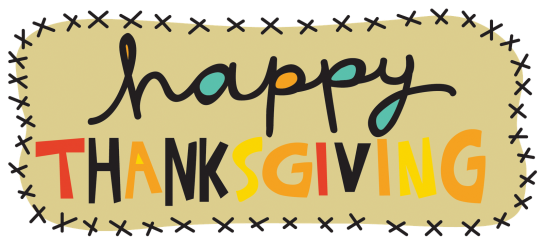 ActivityFlutings on a cave wallCave Painting projectAccomm.VocabularyClaim, EvidenceStandardH1.2.1 Explain how historians use a variety of sources to explore the past (e.g., artifacts, primary and secondary sources including narratives, technology, historical maps, visual/mathematical quantitative data, radiocarbon dating, DNA analysis).H1.2.1 Explain how historians use a variety of sources to explore the past (e.g., artifacts, primary and secondary sources including narratives, technology, historical maps, visual/mathematical quantitative data, radiocarbon dating, DNA analysis).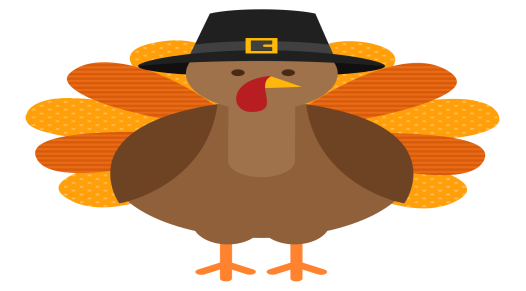 